Повторение пройденного материала.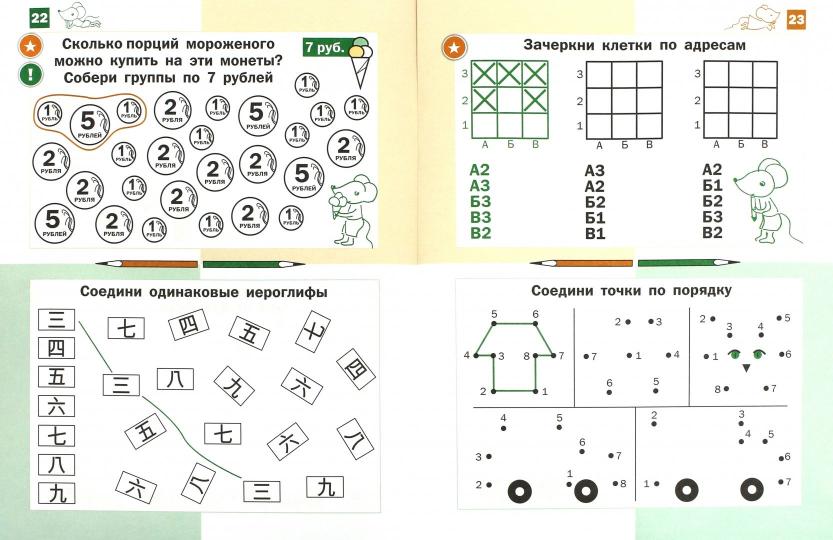 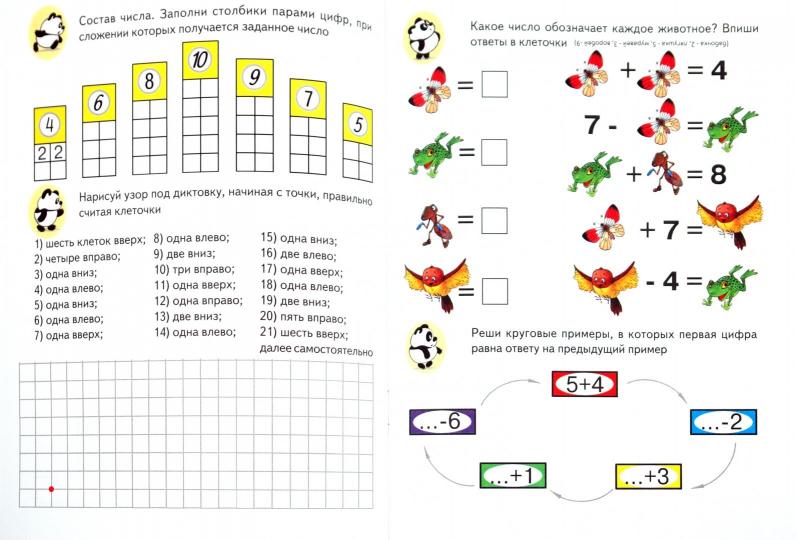 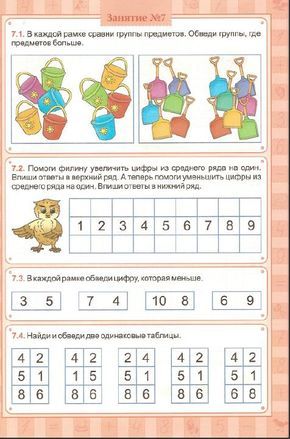 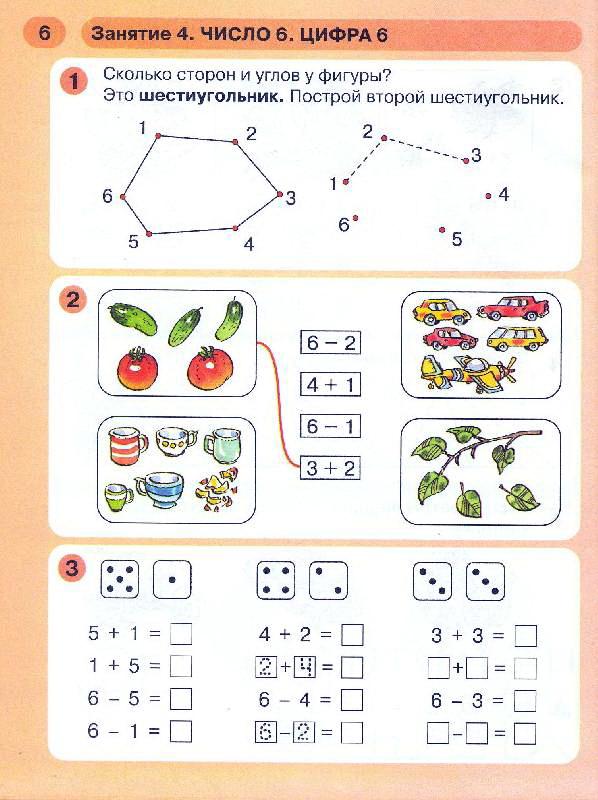 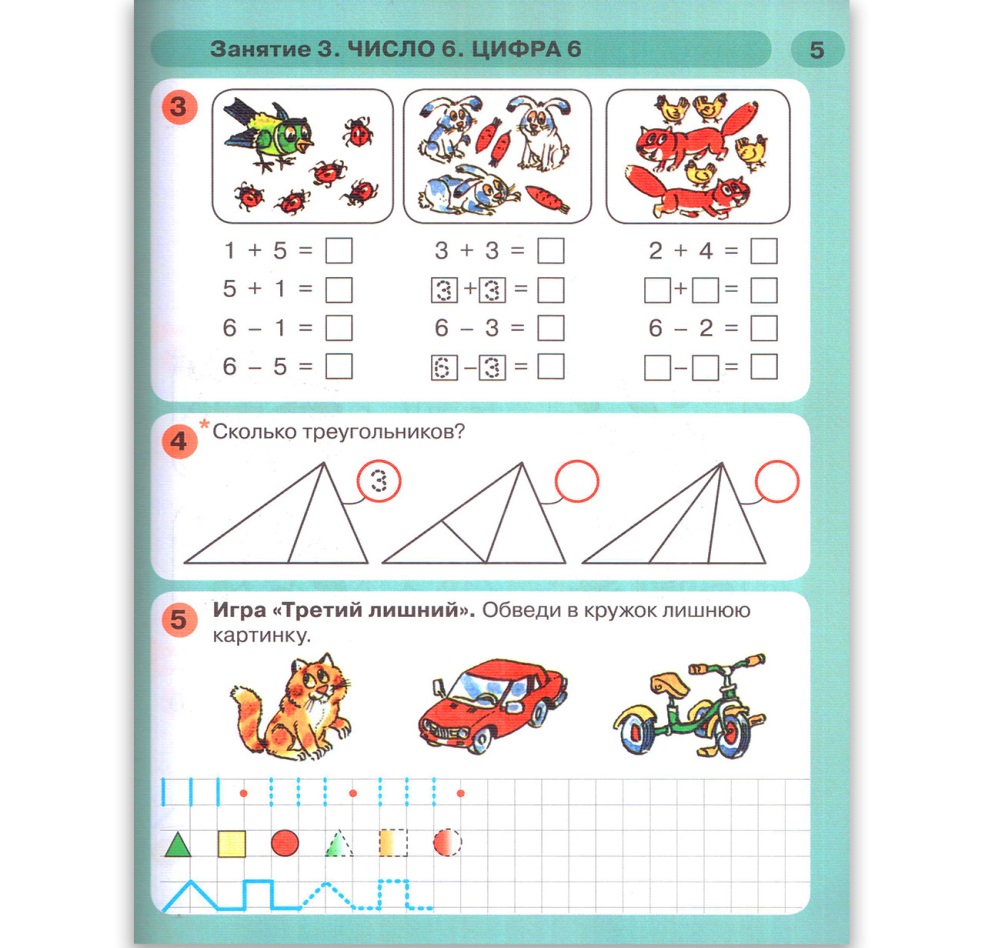 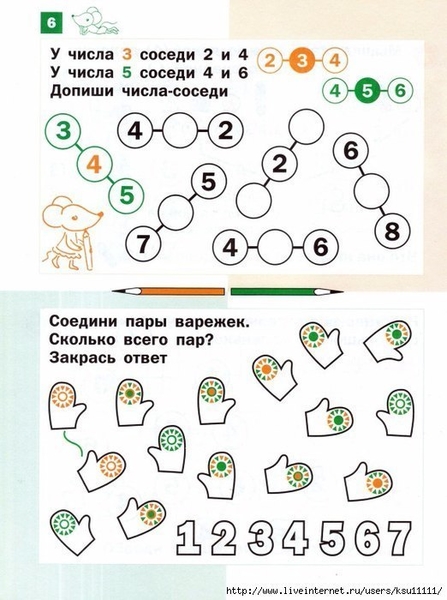 